Рисование. Пушистый цыпленок.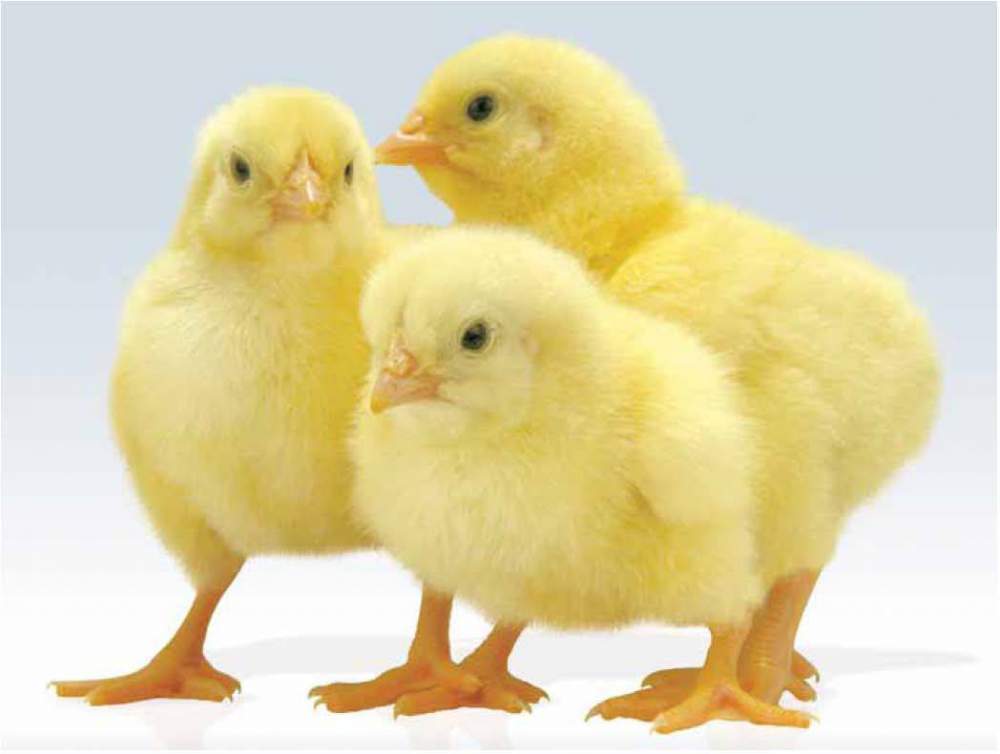 Используемое оборудование: альбомные листы формата А5, палитры с гуашью жёлтого, красного, чёрного, зелёного и оранжевого цветов, ватные палочки, ватные диски, трафареты в форме круга, простые карандаши, игрушка Стихотворение В. Берестова «Цыплята» проговаривается детьми совместно со взрослым:«Цыпа – цыпа! Аты – баты!Мы – цыплята! Мы – цыплята!Мы клюём, клюём, клюёмВсё, что встретим на пути,И поём, поём, поём:- Пи-ти – пи-ти, пи–ти–ти!» Чтобы правильно нарисовать цыплёнка, мы должны его внимательно рассмотреть. Какой он?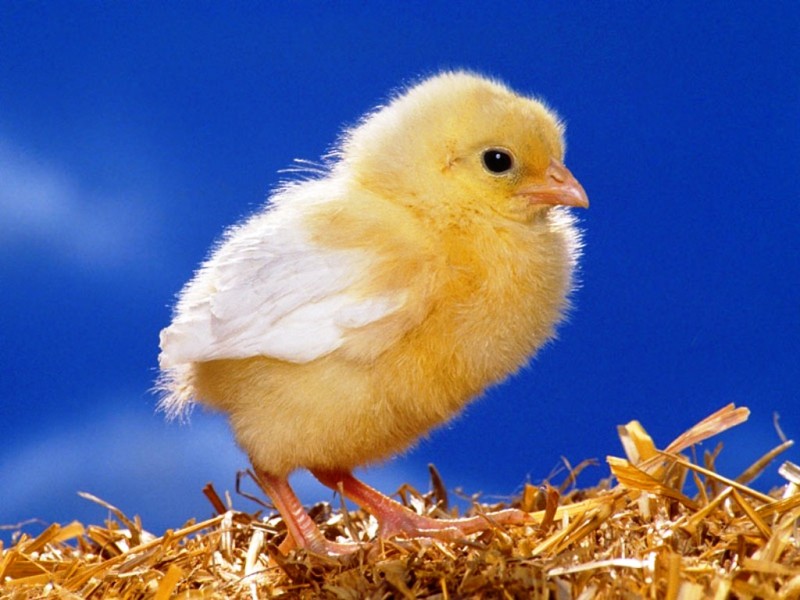 - Это – фотография цыплёнка. Посмотри, что есть у цыплёнка? (Голова, туловище, лапки, крылья, клювик, глазки). Спросить: сколько глаз, лапок, крыльев, клювиков. Скажи, какой формы у него туловище?- Круглое.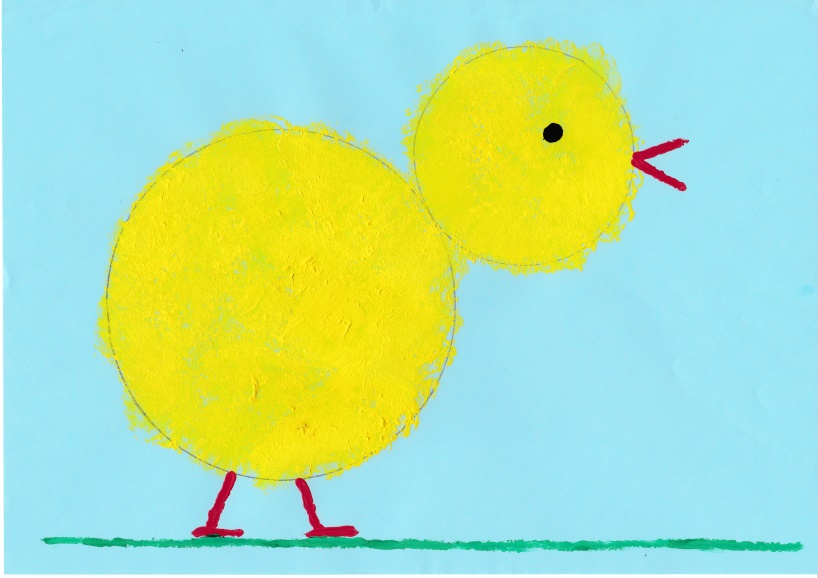 - А голова какая?- Тоже круглая.- Правильно! А что больше, туловище или голова?- Туловище.-  А какого цвета цыплёнок?- Жёлтого.- Верно. А клювик и лапки какого цвета? (ответы ребенка)Рисуем цыпленка.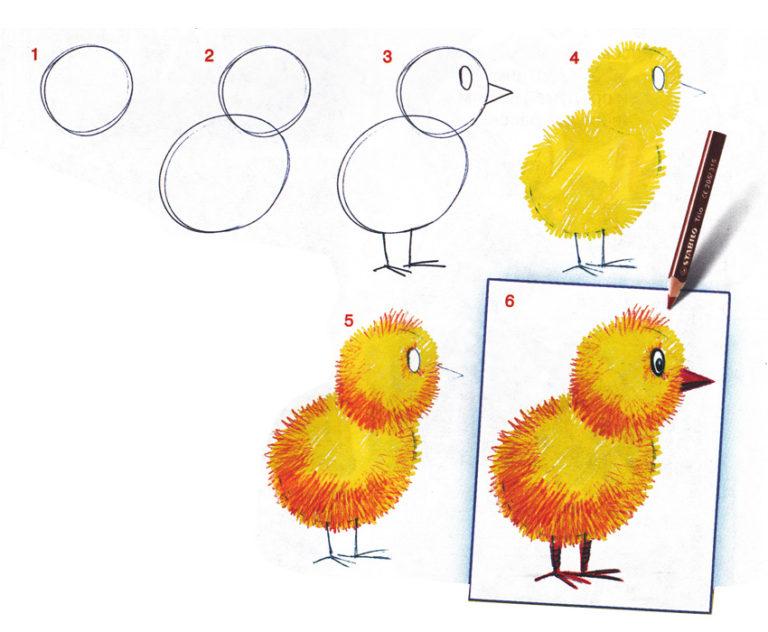 